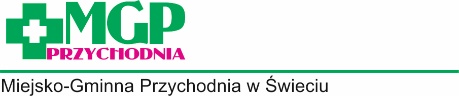 Załącznik nr 2 do SWZ                        SZCZEGÓŁOWY OPIS PRZEDMIOTU ZAMÓWIENIEdo postępowania o udzielenie zamówienia publicznego prowadzonego w trybie podstawowym bez negocjacji o wartości zamówienia nie przekraczającej progów unijnych, o jakich stanowi art. 3 ustawy     z 11 września 2019r.- Prawo zamówień publicznych (Dz.U. z 2022r. poz. 1710 z póź.zm.)-dalej p.z.p. na:ZAKUP I DOSTAWĘ SZCZEPIONEKLp.Opis szczepionki stanowiący szczegółowy opis przedmiotu zamówieniaSzacunkowa ilość zakupu dawek na czas trwania umowy (zgodnie z zapisem SWZ Rozdz. IV pkt.5)Część nr 11.Szczepionka przeciw błonicy, tężcowi i krztuścowi (bezkomórkowa, złożona), adsorbowana o zmniejszonej zawartości antygenów1 dawka (0,5 ml) zawiera nie mniej niż 2 j.m. toksoidu błoniczego adsorbowanego na wodorotlenku glinu, uwodnionym oraz na fosforanie glinu, nie mniej niż 20 j.m. toksoidu tężcowego adsorbowanego na wodorotlenku glinu, uwodnionym oraz na fosforanie glinu, antygeny Bordetella pertussis (8 µg toksoidu krztuścowego adsorbowanego na wodorotlenku glinu, uwodnionym oraz na fosforanie glinu, 8 µg hemaglutyniny włókienkowej adsorbowanej na wodorotlenku glinu, uwodnionym oraz na fosforanie glinu, 2,5 µg pertaktyny adsorbowanej na wodorotlenku glinu, uwodnionym oraz na fosforanie glinu).10 szt.Część nr 21.Szczepionka skojarzona przeciwko błonicy, tężcowi, krztuścowi, polio  i Haemophilus influenzae typ b WZW B zawierająca toksoid błoniczy, toksoid tężcowy, polio typ 1, 2 i 3,  trzy antygeny  krztuśca antygen powierzchniowy hepatitis B oraz oczyszczony polisacharyd Haemophilus influenzae typ b w postaci ampułkostrzykawki z zawiesiną ( DTPa – IPV -HBV )+ liofilizat ( Hib)+2 igły .500 szt.Część nr 31.Szczepionka przeciw ospie wietrznej, proszek i rozpuszczalnik do sporządzania roztworu do wstrzykiwań.Dawka (0,5 ml) zawiera: zdolne do replikacji wirusy Varicella zoster, szczep Oka, (żywy, atenuowany) namnażany w ludzkich komórkach diploidalnych linii MRC-5. Szczepionka przeznaczona dla osób od 9 miesiąca życia, młodzieży i dorosłych.30 szt.Część nr 41.Szczepionka przeciwko WZW typu B zawierająca 20 µg  antygenu WZW B w postaci 1 ml zawiesiny w fiolce, do stosowania u młodzieży (od 16 roku życia) i dorosłych. Do podawania wg. schematu: 0-1-6 mies. z możliwością wykorzystania przyspieszonego schematu 0-7-21 dni -12 mies.10 op(x10 fiolek)-opakowanie niepodzielneCzęść nr 51.Szczepionka przeciw pneumokokom polisacharydowa, skoniugowana (13-walentna, adsorbowana) Szczepionka przeznaczona do czynnego uodpornienia niemowląt, dzieci i młodzieży od ukończenia 6. tygodnia do ukończenia 17. roku życia oraz osób dorosłych w wieku ≥18 lat i osób w podeszłym wieku.150 szt.Część nr 61.Czterowalentna szczepionka przeciw grypie, inaktywowana, typu split, w postaci zawiesiny do wstrzykiwań  w ampułko-strzykawce.Dawka (0,5 ml) zawiera jako antygeny rozszczepiony wirion wirusa grypy.Szczepionka przeznaczona dla dzieci od ukończenia 3 roku życia, młodzieży i osób dorosłych.Opakowanie: 1 ampułko-strzykawka po 0,5 ml z dołączoną igłą w tekturowym pudełku.Szczepionka zgodna z zaleceniami Światowej Organizacji Zdrowia (WHO) dla półkuli północnej oraz z zaleceniami Unii Europejskiej na sezon 2022/2023.Uwaga: Zamawiający przewiduje zakup szczepionki od września 2023r. Wykonawca w momencie pierwszej dostawy preparatów, na żądanie Zamawiającego zobowiązany jest dostarczyć dokumenty, potwierdzające dopuszczenie szczepionki do obrotu na terenie Polski w sezonie 2022/2023.300szt.Część nr 71.Szczepionka przeciw meningokokom grupy B (rDNA) złożona, adsorbowana, zawiesina do wstrzykiwań w ampułko-strzykawce przeznaczona do stosowania u dzieci od 2 miesiąca i starszych (0,5 ml)                                      100 szt.Część nr 81.Szczepionka skoniugowana przeciw meningokokom grupy A, C, W-135 i Y, proszek i rozpuszczalnik do sporządzania roztworu do wstrzykiwań w ampułko-strzykawce. awka (0,5 ml) zawiera: polisacharyd Neisseria meningitidis grupy A - 5 mikrogramów, polisacharyd Neisseria meningitidis grupy C - 5 mikrogramów, polisacharyd Neisseria meningitidis grupy W-135 - 5 mikrogramów, polisacharyd Neisseria meningitidis grupy Y - 5 mikrogramów. Szczepionka przeznaczona dla dzieci od 6 tygodnia życia, młodzieży i dorosłych.20 szt.Część nr 91.Szczepionka przeciw tężcowi zawierająca toksoid tężcowy, nie mniej niż 40 j.m. Szczepionka przeznaczona do szczepień podstawowych i przypominających.                                       40szt.Część nr 101.Szczepionka przeciw durowi brzusznemu, polisacharydowa, w postaci roztworu do wstrzykiwań w ampułko-strzykawce.
Dawka (0,5 ml) zawiera oczyszczony polisacharyd otoczkowy (Vi) Salmonella typhi (szczep Ty2) - 25 mikrogramów, ponadto substancje pomocnicze: fenol, roztwór buforowy zawierający sodu chlorek, disodu fosforan dwuwodny, sodu diwodorofosforan dwuwodny, wodę do wstrzykiwań.
Szczepionka przeznaczona dla dorosłych i dzieci powyżej 2 roku życia.30 szt.Część nr 111.Szczepionka przeciw wirusowemu zapaleniu wątroby typu A, inaktywowana, adsorbowana, w postaci zawiesiny do wstrzykiwań w ampułko-strzykawce..Dawka (1 ml) zawiera wirus zapalenia wątroby typu A, szczep HM175 (inaktywowany).  Szczepionka przeznaczona dla osób od 19 roku życia narażonych na zakażenie wirusem zapalenia wątroby typu A (HAV).Opakowanie: 1 ampułko-strzykawka po 1 ml z igłą dołączoną do opakowania.30 szt.Część nr 121.Szczepionka przeciw wirusowemu zapaleniu wątroby typu A, inaktywowana, adsorbowana, w postaci zawiesiny do wstrzykiwań w ampułko-strzykawce.Dawka (0,5 ml) zawiera wirus zapalenia wątroby typu A, szczep GMB (inaktywowany) 160 jednostek antygenowych.Szczepionka przeznaczona dla młodzieży od 16 roku życia i osób dorosłychOpakowanie: 1 ampułko-strzykawka po 0,5 ml z dołączoną igłą w tekturowym pudełku.10 szt.Część nr 131.Szczepionka dla dzieci przeciw kleszczowemu zapaleniu mózgu (cały wirus, inaktywowany), w postaci zawiesiny do wstrzykiwań w ampułkostrzykawce, zawierająca wirus kleszczowego zapalenia mózgu (szczep Neudörfl), adsorbowany na uwodnionym wodorotlenku glinu, namnażany  w fibroblastach zarodków kurzych (komórki CEF). Substancje pomocnicze: albumina ludzka, sodu chlorek, disodu fosforan dwowodny, potasu diwodorofosforan, sacharoza, glinu wodorotlenek uwodniony. Dawka 0,25 ml przeznaczona do uodpornienia dzieci w wieku powyżej 1 roku i poniżej                 16 lat.10 szt.Część nr 141.Szczepionka dla dorosłych przeciw kleszczowemu zapaleniu mózgu (cały wirus, inaktywowany), w postaci zawiesiny do wstrzykiwań w ampułkostrzykawce, zawierająca wirus kleszczowego zapalenia mózgu (szczep Neudörfl), adsorbowany na uwodnionym wodorotlenku glinu, namnażany w fibroblastach zarodków kurzych (komórki CEF). Substancje pomocnicze: albumina ludzka, sodu chlorek, disodu fosforan dwowodny, potasu diwodorofosforan, sacharoza, glinu wodorotlenek uwodniony. Dawka 0,5 ml przeznaczona do uodpornienia osób w wieku co najmniej 16 lat.100 szt.1.Część nr 15Szczepionka (HAB) przeciw wirusowemu zapaleniu wątroby typu A (inaktywowana) i wirusowemuzapaleniu wątroby typu B (rDNA), (adsorbowana).Przeznaczona jest do uodparniania wcześniej nieuodpornionych dorosłych i młodzieży od ukończenia 16. roku życia, narażonych na zakażenie wirusami zapalenia wątroby typu A i typu B, wg schematu 0-1-6 mcZawiesina do wstrzykiwań, dawka 1 ml.		10 szt.1.Część nr 16Zawiesina do wstrzykiwań w ampułkostrzykawceSzczepionka przeciw wirusowi brodawczaka ludzkiego (rekombinowana, adsorbowana). Szczepionka stosowana jest u osób w wieku 9 lat i starszych w celu ochrony przed następującymi chorobami spowodowanymi przez dziewięć typów wirusa brodawczaka ludzkiego (HPV typu 6, 11, 16, 18, 31, 33, 45, 52 i 58):• zmiany przednowotworowe oraz rak szyjki macicy, sromu, pochwy i odbytnicy, wywoływane
przez szczepionkowe typy HPV
• brodawki narządów płciowych (kłykcin kończystych) wywoływane przez określone typy wirusa
HPV.Szczepionka stosowania w schemacie 2 dawkowym: 0, 6 miesięcy lub w schemacie 3 dawkowym: 0, 2, 6 miesięcy Opakowanie: 0,5 ml zawiesiny do wstrzykiwań w ampułko-strzykawce.                             50 szt.